Public Works Department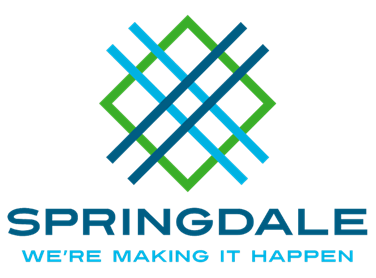 Streets and Public Facilities269 East Randall Wobbe LaneSpringdale, Arkansas 72764479.750.8135===================================================================Traffic Committee AgendaOctober 6, 2021 @ 1:30 PMShiloh Meeting Hall 121 W.  Huntsville Road A request for sidewalks and a concern about speeding along Julio by April Reed. A concern of speeding along Albright Road by Kacey Torres. A review of the No Parking signs on Allen Avenue by Sarah Brothers. A request for speed cushions along Coyote Crossing by Everett Balk. A request for a yield or stop sign at the corner of Powell and Lake Road by Heather Tieu. A request to make changes to the crosswalk in front of Central Jr. High by Cpl. Travis Beyer. A concern of speeding and sight distance at Shumate and Pump Station Bridge by Danny Wells. A review of September Traffic Committee Minutes 